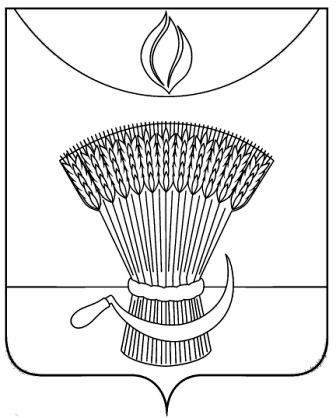 АДМИНИСТРАЦИЯ ГАВРИЛОВСКОГО РАЙОНАОТДЕЛ ОБРАЗОВАНИЯП Р И К А ЗОб итогах школьного этапа всероссийской олимпиады школьников по астрономии среди обучающихся общеобразовательных учреждений Гавриловского района в 2020-2021 учебном годуВ соответствии с Порядком проведения всероссийской олимпиады школьников, утвержденным приказом Министерства образования и науки Российской Федерации от 18.11.2013 №1252«Об утверждении Порядка проведения всероссийской олимпиады школьников», приказом отдела образования администрации района от 31.08.2020 №165 «О подготовке и проведении школьного этапа всероссийской олимпиады школьников в 2020/2021 учебном году», ПРИКАЗЫВАЮ:1.Утвердить результаты школьного этапа всероссийской олимпиады школьников по астрономии в 2020-2021 учебном году (приложение№1). 2.Утвердить рейтинг победителей школьного этапа всероссийской олимпиады школьников по астрономии в 2020-2021 учебном году (приложение №2). 3.Утвердить рейтинг призеров школьного этапа всероссийской олимпиады школьников по астрономии в 2020-2021 учебном году (приложение№3)4.Контроль за исполнением настоящего приказа оставляю за собой.Начальник отдела образования                                              Н.Н. Кузенковаадминистрации районаПриложение №1УТВЕРЖДЕНЫприказом отдела образованияадминистрации района                                                                                                                                                                   от   27.10.2020      №Результатышкольного этапа всероссийской олимпиады школьников по астрономии в 2020-2021 учебном годуМаксимально количество баллов:10 класс-4011 класс-46Приложение №2УТВЕРЖДЕНприказом отдела образованияадминистрации района                                                                                       от  7.10.2019             №Рейтинг  победителейшкольного этапа всероссийской олимпиады школьниковпо астрономии в 2020-2021 учебном годуПриложение №3УТВЕРЖДЕНприказом отдела образованияадминистрации районаот  27.10.2020             №Рейтинг  призеровшкольного этапа всероссийской олимпиады школьниковпо астрономии в 2020-2021 учебном году27.10.2020с.  Гавриловка 2-я№247№ п/пФИО участника (полностью)Класс ФИО учителя (полностью)Кол-во балловТип результата1.1Демидова Елизавета Ивановна10Макарова Татьяна Валентиновна16УчастникМерзеликина Татьяна Сергеевна10Макарова Татьяна Валентиновна16УчастникРоманов Никита Александрович10Макарова Татьяна Валентиновна19Участник№ п/пФИО участника (полностью)Класс ФИО учителя (полностью)Кол-во балловТип результатаОО1------№ п/пФИО участника (полностью)Класс ФИО учителя (полностью)Кол-во балловТип результатаОО-------